DELIBERA DI CONSIGLIO N. 03/2021 DELLA SEDUTA DI CONSIGLIO DEL 02.02.2021L’anno 2021 il mese di febbraio il giorno 02 alle ore 16.00 la seduta del Consiglio si è svolta online, secondo le vigenti normative COVID-19 ed alle indicazioni precisate dalle disposizioni CONAF, alla presenza dei Consiglieri e quindi verificato il numero legale dal Presidente, si discutono i seguenti punti dell’ordine del Giorno:Il Presidente, preso atto del numero legale, dà inizio alla seduta con il seguente ordine del giornoSvolgimento della sedutaEstratto Ordine del Giorno del verbale n. 02 del 02 febbraio 2021OMISSIS 5.	Percorso di verifica e coordinamento FODAF Veneto in merito a adempimenti privacy, trasparenza e sicurezza dei dati: aggiornamenti e determinazioni eventualiBenincà riporta al Consiglio gli aggiornamenti in merito al percorso di verifica e coordinamento FODAF Veneto in merito a adempimenti privacy, trasparenza e sicurezza dei dati. Benincà propone al Consiglio i moduli da adottare inerenti agli argomenti trattati. IL CONSIGLIOASCOLTATA la relazione del Presidente, a seguito della discussione dell’argomento pone alla votazione la richiesta, con il seguente esito:Sulla base dell’esito della votazione, il ConsiglioPremesso che:–	la legge n. 190 del 6 novembre 2012, pubblicata in G.U. del 13 novembre 2012 n. 265 recante “Disposizioni per la prevenzione e la repressione della corruzione e dell’illegalità nella pubblica amministrazione”, in vigore dal 28 novembre 2012, ha introdotto numerosi strumenti per contrastare la corruzione e l’illegalità nella pubblica amministrazione prevedendo misure preventive e repressive del fenomeno corruttivo e individuando i soggetti preposti ad adottare iniziative in materia;–	l’intervento normativo, che trova applicazione nei confronti di tutte le pubbliche amministrazioni di cui all’art. 1, comma 2, del d.lgs. n. 165/2001, e anche per gli Ordini Professionali, si inserisce nel già avviato percorso di potenziamento dei controlli interni e della trasparenza nelle pubbliche amministrazioni, fornendo ulteriori strumenti volti, attraverso una valutazione del diverso livello di esposizione degli uffici a rischio di corruzione, a monitorare e prevenire il medesimo rischio, basandosi sull’analisi dell’assetto organizzativo dell’ente. La legge n. 190/2012, prevede all’art. 1 commi 6, 7 e 8, la sinergia tra diversi livelli di governo:1.	il Responsabile della Prevenzione della Corruzione ha la funzione, tra l’altro, di predisporre una proposta di Piano triennale di prevenzione della corruzione all’organo di indirizzo politico, di verificare l’efficace attuazione dello stesso e della sua idoneità, nonché a proporre le eventuali modifiche, quando siano accertate significative violazioni delle prescrizioni o quando intervengono mutamenti dell’organizzazione o nell’attività dell’amministrazione. 2.	l’organo di indirizzo politico che adotta il Piano triennale di prevenzione della corruzione e della trasparenza.3. 	il piano deve essere posto in consultazione pubblica, pertanto, si procederà con avviso pubblicato sul portale dell’ente a dare ampia pubblicità al piano aperta agli iscritti e ai cittadini, allo scopo di acquisire informazioni utili, per il tramite della predisposizione del modulo osservazioni, tanto per l’ultimazione del presente piano quanto dell’aggiornamento del piano futuro.Tutto ciò premessoDELIBERAA)	di dare atto che le premesse costituiscono parte integrante e sostanziale alla presente deliberazione e qui si intendono integralmente riportate; 1.	di recepire ed approvare gli obiettivi strategici in materia di prevenzione della corruzione e della trasparenza, in ossequio ai principi contenuti nell’art. 1 comma 8 della l. n. 190/20122.	di adottare il Piano Triennale della prevenzione della corruzione e della trasparenza dell’Ordine per il triennio 2021/2023 allegato al presente atto a formarne parte integrante e sostanziale All. sub. 1), che sostituisce totalmente il pregresso piano di prevenzione che consta di n. 5 allegati;3.	di abrogare qualsiasi altra norma regolamentare interna che sia in contrasto con il Piano;4.	di demandare al Responsabile della prevenzione della corruzione e la trasparenza, la pubblicazione sul sito internet dell’ente del presente piano, nella sezione Amministrazione trasparente Altri contenuti – prevenzione della corruzione, ai fini della prescritta consultazione pubblica per un tempo non inferiore a 15 giorni, con l’allegato modulo di presentazioni delle osservazioni All. sub. 2).In allegato:All. 1 P.T.P.C.T;All. 2 modulo per osservazioni.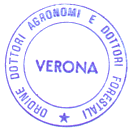 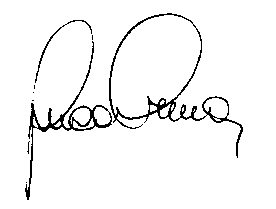 N.ARGOMENTORELATORExOmissisOmissis5Percorso di verifica e coordinamento FODAF Veneto in merito a adempimenti privacy, trasparenza e sicurezza dei dati: aggiornamenti e determinazioni eventualiCrema, BenincàxOmissisOmissisCONSIGLIERIPRESENTIASSENTIFAVOREVOLICONTRARIASTENUTILuca Crema, PresidenteXXAlessandro Pasini, VicepresidenteXXFrancesco Segneghi, SegretarioXXMoreno Dalle Pezze, TesoriereXXAlberto BenincàXXLorenzo TosiXXNicola MarconciniXXStefania MiglioriniXXFilippo ChiariXTOTALE81800Il PresidenteCrema Luca, dottore agronomo